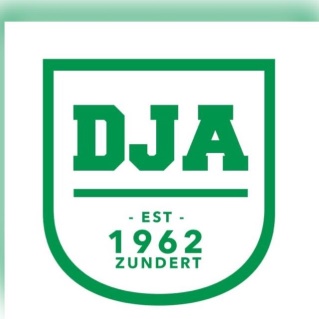 Opgavebrief jubileumfeestdag ter ere van:het 60 jarig bestaan van DJA!Beste leden, gezinsleden en vrijwilligers,Graag nodigen wij jullie uit om deel te nemen aan onze feestdag ter ere van ons 60 jarig bestaan. Hoe ziet deze feestelijke dag er uit?We starten met een frisse ochtendwandeling gevolgd door een ontbijt. Even met de benen omhoog en daarna gaan we weer op pad, ditmaal op de fiets. Jong en oud fietsen een mooie ronde met een lunch tussendoor. Terug bij DJA aangekomen lessen we de dorst en spelen we samen een tof spel, wederom met de benenwagen. Na afloop kunt u gaan zitten hoor! Onder het genot van een hapje en een drankje kletsen we samen nog wat bij en zo hopen we deze mooie dag af te sluiten. Hieronder ziet u aan welke activiteiten u deel kunt nemen, u kunt zelf een of meerdere keuze(s) maken.Deelname is gratis, Voor meer informatie over de diverse activiteiten kunt u onze website raadplegen: www.dja-zundert.nl. Aanmelden vòòr 1 juni a.s. U kunt uw opgave insturen via de mail of op onderstaand adres posten.Meedoen is gratis, drankjes in de kantine zijn op eigen kosten.Deelname aan 1 of meerdere activiteiten is op eigen risico.Heeft u vragen? Laat het ons weten.Met vriendelijke groeten,Namens de feestcommissie….Anouk Vermeirensecretaris@dja-zundert.nlNachtegaalstraat 32, ZundertOpgavelijst activiteiten jubileumfeestdag DJA 60 jaar.--------------------------------------------------------------------------------------------------------------------------------	OCHTENDWANDELINGIk/wij ne(e)m(en) deel aan de ochtendwandeling vanaf 06:30 uur incl. ontbijt met ……. perso(o)n(en).Naam/namen:*Kinderen mogen enkel onder begeleiding van een volwassene mee lopen.----------------------------------------------------------------------------------------------------------------------------------FIETSTOCHTIk/wij*ne(e)m(en) deel aan de fietstocht vanaf 10:00 uur inclusief lunch met …… perso(o)n(en).Naam/namen:*Kinderen mogen enkel onder begeleiding van een volwassene mee fietsen.----------------------------------------------------------------------------------------------------------------------------------CRAZY 66Ik/wij ne(e)m(en) deel aan de middagactiviteit vanaf 14:30 uur met ….. perso(o)n(en).Naam/namen:*Kinderen mogen enkel onder begeleiding van een volwassene het DJA terrein verlaten.----------------------------------------------------------------------------------------------------------------------------------BORRELIk/wij ne(e)m(en) deel aan de borrel vanaf 16:00 tot 18:30 uur met …. Perso(o)n(en).